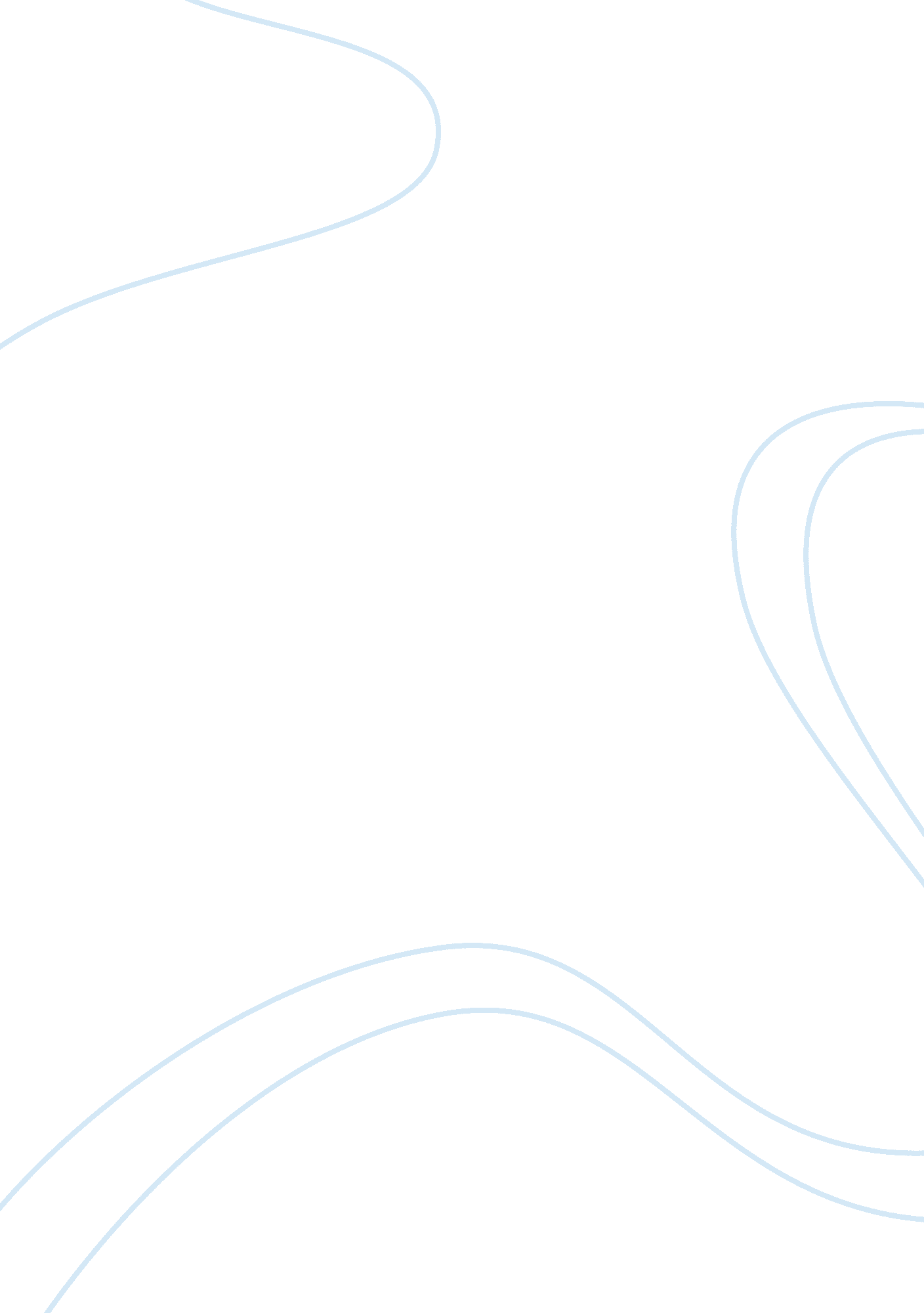 Free essay on depending on myselfLife, Friendship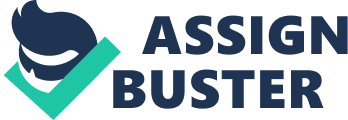 This far, I have grown to only believe in myself. Every quality that I posses helps me in going on with my daily life. Some people might not like my traits, but I believe the traits protect me. I tend to be very independent, and I only rely on myself. I always do whatever I have to do to be happy, and also what is truly right for me. Since my childhood days, I had to protect myself because my brother and sister despised. I got tortured and verbally abused by my siblings. Though my mother tried her best to help me, the situation became worse. 
As a result, I had to defend myself not only at home but also in school. In school, every kid had a bully, and for me it was someone that I liked. We were best friends until I got accused of snatching a friend from her. In as much as I tried to give my explanation that it was only that we were swinging together, she made miserable my elementary life. She would pull me around during recess, and would even pull away any kid that tried talking to me. My family ignored my problem as just an immature one, and did not even bother to help. At this point, I realized that I was all alone. During the next recess, I firmly swallowed my pride and stood up for myself and confronted my friend. I informed her that she was acting selfishly. She never expected such a confrontation from me, and ever since then I have learnt to take control and solve my own problems. 
Although it just started off as taking personal responsibility, I became more independent as I grew up. For example, I depend on myself to do my homework, going to class on time, getting rides for weekend festivities, and planning my future. I am proud of myself because I work hard for myself, and this has made me get strong willed and independent. When people offer money or pay for me, I get offended. I feel like they make me look as if I cannot take care of myself. For a while now, I have been independent and I believe this has transformed me into the person I want to become. After evaluating my morals, I have found out that the best thing in life is for one to love and in return be loved. 
Whenever I am caught in sticky situations by either my parents of friends, it is not them that persuade me but I listen to myself and if at all I feel that something is not right, no matter the circumstances, I won’t do it. For example, most of the people that I knew discouraged me from having friendship with my current best friend. I did not give them a hearing and instead I made the decision that I felt was the best for me. Now I am so grateful that I did not listen to them because my friend has turned out to being the best decision that I have ever made. Indeed, my friend has taught me to take risks and lower my walls. 
My strongest belief, and which will always be, is depending on me. Whether it is trouble with family or other sources, I will only have me to depend on. My favorite quality has been being independent ever since that day during recess in elementary school. I am happy to be independent because it has helped me to be where I am. 